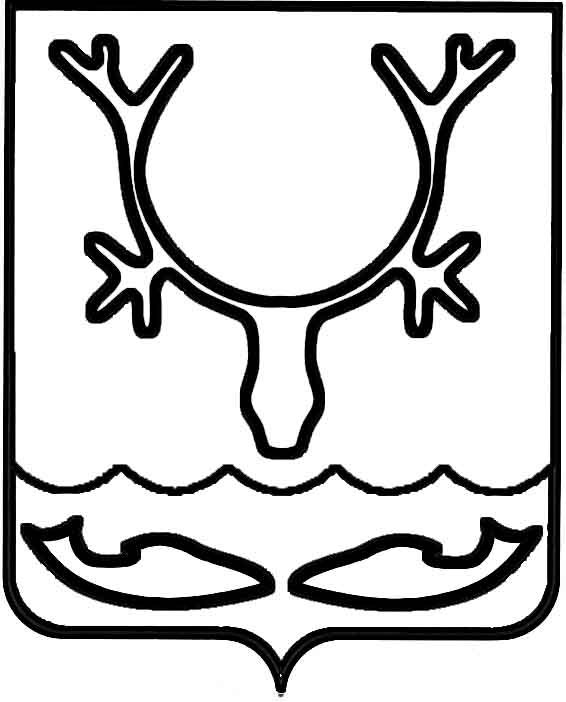 Администрация муниципального образования
"Городской округ "Город Нарьян-Мар"ПОСТАНОВЛЕНИЕОб утверждении Порядка проведения оценки регулирующего воздействия проектов нормативных правовых актов муниципального образования "Городской округ "Город  Нарьян-Мар" и экспертизы действующих нормативных правовых актов муниципального образования "Городской округ "Город  Нарьян-Мар"В соответствии с частью 6 статьи 7 и частью 3 статьи 46 Федерального закона от 06.10.2003 № 131-ФЗ "Об общих принципах организации местного самоуправления в Российской Федерации", в целях реализации Указа Президента Российской Федерации от 07.05.2012 № 601 "Об основных направлениях совершенствования системы государственного управления", руководствуясь Методическими рекомендациями по организации и проведению процедуры оценки регулирующего воздействия проектов нормативных правовых актов субъектов Российской Федерации и экспертизы нормативных правовых актов субъектов Российской Федерации, утвержденными приказом Минэкономразвития России 
от 26.03.2014 № 159, Администрация муниципального образования "Городской округ "Город Нарьян-Мар"П О С Т А Н О В Л Я Е Т:Утвердить Порядок проведения оценки регулирующего воздействия проектов нормативных правовых актов муниципального образования "Городской округ "Город Нарьян-Мар" и экспертизы действующих нормативных правовых актов муниципального образования "Городской округ "Город Нарьян-Мар" (Приложение).Определить управление экономического и инвестиционного развития муниципального образования "Городской округ "Город Нарьян-Мар" уполномоченным органом за проведение процедуры оценки регулирующего воздействия проектов нормативных правовых актов муниципального образования "Городской округ "Город Нарьян-Мар" в сфере регулирования предпринимательской и инвестиционной деятельности, а также экспертизы действующих нормативных правовых актов муниципального образования "Городской округ "Город Нарьян-Мар" в указанной сфере.Признать утратившим силу постановление Администрации МО "Городской округ "Город Нарьян-Мар" от 26.12.2014 № 3354 "О внедрении процедуры оценки регулирующего воздействия проектов нормативных правовых актов муниципального образования "Городской округ "Город Нарьян-Мар" и экспертизы действующих нормативных правовых актов муниципального образования "Городской округ "Город Нарьян-Мар".Настоящее постановление вступает в силу после его официального опубликования.Приложениек постановлению Администрации муниципального образования"Городской округ "Город Нарьян-Мар"от 24.10.2019 № 1003Порядок проведения оценки регулирующего воздействия проектов нормативных правовых актов муниципального образования "Городской округ "Город Нарьян-Мар" и экспертизы действующих нормативных правовых актов муниципального образования "Городской округ "Город Нарьян-Мар"Общие положения1.	Настоящий Порядок определяет процедуру проведения оценки регулирующего воздействия (далее – ОРВ) проектов нормативных правовых актов муниципального образования "Городской округ "Город Нарьян-Мар" (далее – проекты актов) в сфере регулирования предпринимательской и инвестиционной деятельности, а также экспертизы действующих нормативных правовых актов муниципального образования "Городской округ "Город Нарьян-Мар" (далее – экспертиза актов) в указанной сфере.2.	ОРВ проектов актов осуществляется в целях выявления положений, вводящих избыточные обязанности, запреты и ограничения для субъектов предпринимательской и инвестиционной деятельности или способствующих их введению, а также положений, способствующих возникновению необоснованных расходов субъектов предпринимательской и инвестиционной деятельности и бюджета муниципального образования "Городской округ "Город Нарьян-Мар" (далее – городской бюджет).3.	Экспертиза актов, затрагивающих предпринимательскую 
и инвестиционную деятельность, проводится в отношении действующих нормативных правовых актов муниципального образования "Городской округ "Город Нарьян-Мар" в целях выявления положений, необоснованно затрудняющих осуществление предпринимательской и инвестиционной деятельности.4.	ОРВ проектов актов и экспертиза актов не проводится в отношении:4.1.	Нормативных правовых актов или их отдельных положений, содержащих сведения, составляющие государственную тайну;4.2.	Проектов бюджета муниципального образования и отчетов об их исполнении;4.3.	Проектов актов, устанавливающих налоги, сборы, тарифы, включая тарифы на подключение к системе коммунальной инфраструктуры, тарифы организаций коммунального комплекса на подключение, надбавки к тарифам 
на товары и услуги организаций коммунального комплекса, надбавки к ценам (тарифам) для потребителей, установление которых отнесено к вопросам местного значения;4.4.	Проектов актов, подлежащих публичным слушаниям в соответствии 
с федеральным законодательством;4.5.	Проектов муниципальных программ;4.6.	Проектов актов, затрагивающих вопросы предупреждения чрезвычайных ситуаций, стихийных бедствий, эпидемий и ликвидации их последствий;4.7.	Проектов актов, предусматривающих внесение изменений 
в муниципальные нормативные правовые акты в связи с вступлением в законную силу решения суда или удовлетворением протеста прокурора;4.8.	Проектов актов, разрабатываемых исключительно в целях приведения муниципальных правовых актов в соответствие с требованиями законодательства.5.	ОРВ проекта акта может не проводиться, если возникла срочная необходимость в его подготовке и принятии. В этом случае разработчики обязаны 
в течение одного года после вступления такого нормативного правового акта в силу провести экспертизу данного нормативного правового акта.6.	Для целей настоящего Порядка используются следующие термины:6.1.	уполномоченный орган – структурное подразделение Администрации муниципального образования "Городской округ "Город Нарьян-Мар", ответственное за проведение процедур ОРВ и экспертизы актов, выполняющее функции нормативно-правового, информационного и методического обеспечения оценки регулирующего воздействия, осуществляющее подготовку заключений об оценке регулирующего воздействия проектов актов, а также осуществляющее подготовку заключений об экспертизе актов, затрагивающих вопросы осуществления предпринимательской и инвестиционной деятельности;6.2.	разработчики проектов актов – структурные подразделения Администрации муниципального образования "Городской округ "Город Нарьян-Мар" или субъекты правотворческой инициативы, установленные Уставом муниципального образования "Городской округ "Город Нарьян-Мар", подготовившие проекты муниципальных нормативных правовых актов, затрагивающие вопросы осуществления предпринимательской и инвестиционной деятельности;6.3.	сводный отчет о результатах проведения оценки регулирующего воздействия проекта муниципального нормативного правового акта – документ, содержащий выводы по итогам проведения разработчиком исследования 
о возможных вариантах решения выявленной в соответствующей сфере общественных отношений проблемы, а также результаты расчетов издержек и выгод применения указанных вариантов решения (далее – сводный отчет);6.4.	размещение проекта муниципального нормативного правового акта 
и сводного отчета – этап процедуры ОРВ, в ходе которого уполномоченный орган организует обсуждение текста проекта муниципального нормативного правового акта и сводного отчета с заинтересованными лицами;6.5.	публичные консультации – открытое обсуждение с заинтересованными лицами – участниками публичных консультаций – предлагаемого разработчиком правового регулирования, организуемого разработчиком в ходе проведения процедуры ОРВ (экспертизы актов), а также текста муниципального нормативного правового акта и сводного отчета;6.6.	участники процедуры ОРВ и экспертизы – разработчики проектов муниципальных нормативных правовых актов, уполномоченный орган, физические 
и юридические лица, индивидуальные предприниматели, общественные объединения в сфере предпринимательской и инвестиционной деятельности, объединения граждан (потребителей), уполномоченный по защите прав предпринимателей в Ненецком автономном округе, а также научно-экспертные организации и иные заинтересованные лица, принимающие участие в публичных консультациях в ходе проведения процедуры ОРВ и экспертизы актов;6.7.	заключение об оценке регулирующего воздействия – завершающий процедуру ОРВ документ, подготавливаемый уполномоченным органом, который содержит выводы об обоснованности полученных разработчиком результатов оценки регулирующего воздействия проекта муниципального нормативного правового акта (далее – заключение);6.8.	заключение об экспертизе – завершающий экспертизу документ, подготавливаемый уполномоченным органом и содержащий вывод о положениях муниципального нормативного правового акта, в отношении которого проводится экспертиза, создающих необоснованные затруднения для осуществления предпринимательской и инвестиционной деятельности или об отсутствии таких положений, а также обоснование сделанных выводов;6.9.	официальный сайт – специализированный информационный ресурс 
в информационно-телекоммуникационной сети "Интернет", определенный уполномоченным органом для размещения сведений о проведении процедуры ОРВ, 
в том числе в целях организации публичных консультаций и информирования об их результатах.7.	Процедура проведения ОРВ проектов актов состоит из следующих этапов:7.1.	Подготовка проекта акта;7.2.	Публичные консультации;7.3.	Подготовка заключения об ОРВ.8.	В целях определения необходимости проведения ОРВ проект акта подлежит предварительному рассмотрению уполномоченным органом на предмет наличия в проекте акта положений, регулирующих общественные отношения, относящиеся к предметной области ОРВ.По результатам рассмотрения проекта акта уполномоченный орган сообщает разработчику проекта о необходимости либо об отсутствии необходимости 
в процедуре ОРВ. Подготовка проекта актаДля подготовки проекта акта разработчик размещает на официальном сайте уведомление о подготовке проекта акта, составленное по форме согласно Приложению 1 к настоящему Порядку.Срок приема предложений о подготовке проекта акта должен составлять 
не менее 5 рабочих дней.В течение 5 рабочих дней со дня окончания срока, указанного 
в уведомлении, разработчик обобщает поступившие предложения и обеспечивает их рассмотрение. С учетом предложений, поступивших в связи с размещением уведомления о подготовке проекта акта, разработчик может признать подготовку проекта акта нецелесообразной. Информация о целесообразности/нецелесообразности подготовки проекта акта размещается разработчиком на официальном сайте в течение 5 рабочих дней со дня окончания срока, указанного в пункте 10 настоящего Порядка.В случае принятия решения о разработке проекта акта разработчик 
в течение 20 рабочих дней со дня окончания срока, указанного в пункте 10 настоящего Порядка, подготавливает проект акта.Публичные консультацииВ случае принятия решения о разработке проекта акта разработчик разрабатывает проект акта в пределах предоставленных полномочий по вопросам местного значения. При организации публичных консультаций разработчик составляет:-	сводный отчет – по форме согласно Приложению 2 к настоящему Порядку;-	уведомление о проведении публичных консультаций – по форме согласно Приложению 3 к настоящему Порядку (далее – уведомление).16.	В целях проведения публичных консультаций разработчик направляет проект акта, сводный отчет и уведомление в письменном и электронном виде 
в уполномоченный орган не позднее, чем за 5 рабочих дня до начала проведения публичных консультаций для размещения вышеуказанных документов 
на официальном сайте.В случае несоответствия представленного сводного отчета и уведомления установленным формам уполномоченный орган вправе возвратить указанные документы разработчику проекта акта на доработку не позднее следующего рабочего дня после их получения.Проведение публичных консультаций начинается со дня размещения проекта акта, сводного отчета и уведомления на официальном сайте.О начале публичных консультаций разработчик проекта акта извещает органы и организации, указанные в подпункте 6.6 пункта 6 настоящего Порядка, в течение 
2 рабочих дней со дня начала публичных консультаций.Срок проведения публичных консультаций не может составлять менее 
15 рабочих дней со дня размещения проекта акта и сводного отчета.Срок проведения публичных консультаций может быть продлен 
по решению разработчика проекта, но не более чем на 10 рабочих дней. В случае принятия такого решения разработчик проекта за 3 рабочих дня до окончания срока проведения публичных консультаций направляет в уполномоченный орган информацию об основаниях и сроке такого продления в письменном и электронном виде.Уполномоченный орган размещает полученную информацию на официальном сайте не позднее следующего рабочего дня после ее получения с указанием даты размещения.Участники процедуры ОРВ вправе в течение срока, указанного 
в уведомлении, направить разработчику свои предложения и ответы 
на поставленные вопросы, заполнив Перечень вопросов для участников процедуры ОРВ и экспертизы, в письменном или электронном виде.Несоблюдение со стороны участников процедуры ОРВ установленных форм или неполнота заполнения этих форм (за исключением сведений об участнике публичных консультаций) не препятствует рассмотрению их предложений 
по существу.При проведении публичных консультаций разработчик может использовать различные формы публичных обсуждений, в том числе проведение совещаний с участниками процедуры ОРВ, заседаний координационных (совещательных) органов, опросов общественных объединений в сфере предпринимательской и инвестиционной деятельности, опросов экспертного сообщества и экспертных групп, онлайн-опросов, с использованием информационно-коммуникационных технологий.Отсутствие предложений от заинтересованных лиц на стадии публичных консультаций при условии выполнения разработчиком требований настоящего Порядка не влечет признание публичных консультаций несостоявшимися.В течение 7 рабочих дней со дня окончания срока проведения публичных консультаций разработчик проекта акта:23.1.	Рассматривает поступившие от участников публичных консультаций предложения;23.2.	Составляет сводку предложений по результатам публичных консультаций.В сводке предложений указываются автор и содержание предложения, результат его рассмотрения (предполагается ли использовать данное предложение при корректировке проекта акта; в случае отказа от использования предложения указываются причины такого решения).Анонимные предложения и ответы разработчиком проекта не рассматриваются и не учитываются в сводке предложений.Не позднее 2 рабочих дней после составления сводки предложений 
по результатам публичных консультаций, доработки проекта акта 
(при необходимости) разработчик направляет указанный документ в письменном 
и электронном виде для подготовки заключения об ОРВ уполномоченному органу.Уполномоченный орган размещает указанные документы на официальном сайте не позднее 3 рабочих дней после их получения.Подготовка заключения об оценке регулирующего воздействияЗаключение подготавливается уполномоченным органом в течение 
10 рабочих дней со дня размещения сводки предложений.Заключение об оценке регулирующего воздействия содержит выводы 
об обоснованности выбора разработчиком варианта правового регулирования 
и о наличии либо отсутствии положений, необоснованно затрудняющих осуществление предпринимательской или инвестиционной деятельности (о наличии либо отсутствии положений, вводящих избыточные обязанности, запреты 
и ограничения для физических и юридических лиц в сфере предпринимательской 
и иной экономической деятельности или способствующих их введению, а также положений, приводящих к возникновению необоснованных расходов физических 
и юридических лиц в сфере предпринимательской и иной экономической деятельности, а также городского бюджета, о наличии либо отсутствии достаточного обоснования решения проблемы предложенным способом регулирования).Уполномоченный орган осуществляет анализ обоснованности выводов разработчика относительно необходимости введения предлагаемого им способа правового регулирования.Анализ, проводимый уполномоченным органом, основывается 
на результатах исследования выявленной проблемы, представленных в сводном отчете. При этом учитываются также мнения потенциальных адресатов предлагаемого правового регулирования, отраженные в сводке предложений, поступившие по результатам проведения публичных консультаций.В ходе анализа обоснованности выбора предлагаемого правового регулирования уполномоченный орган формирует мнение относительно полноты рассмотрения всех возможных вариантов правового регулирования выявленной проблемы, а также эффективности данных способов решения проблемы в сравнении 
с действующим на момент проведения процедуры ОРВ правовым регулированием рассматриваемой сферы общественных отношений.При оценке эффективности предложенного варианта правового регулирования уполномоченный орган обращает внимание на следующие основные сведения, содержащиеся в соответствующих разделах сводного отчета:-	точность формулировки выявленной проблемы;-	обоснованность качественного и количественного определения потенциальных адресатов предлагаемого правового регулирования и динамики их численности;-	определение целей предлагаемого правового регулирования;-	практическая реализуемость заявленных целей предлагаемого правового регулирования;-	верифицируемость показателей достижения целей предлагаемого правового регулирования и возможность последующего мониторинга их достижения;-	корректность оценки разработчиком дополнительных расходов и доходов потенциальных адресатов предлагаемого правового регулирования и бюджета муниципального образования, связанных с введением предлагаемого правового регулирования;-	степень выявления разработчиком всех возможных рисков введения предлагаемого правового регулирования.Заключение об оценке регулирующего воздействия структурно включает 
в себя вводную, описательную, мотивировочную и заключительную (итоговую) части.Во вводной части заключения об оценке регулирующего воздействия указывается наименование проекта муниципального нормативного правового акта 
и разработчика, приводятся краткие сведения о проведенных в рамках процедуры ОРВ мероприятиях и их сроках.В описательной части заключения об оценке регулирующего воздействия представляются основные положения предлагаемого правового регулирования, содержащиеся в сводном отчете выводы разработчика об обоснованности предлагаемого правового регулирования и результаты публичных консультаций.В мотивировочной части заключения об оценке регулирующего воздействия излагается позиция уполномоченного органа относительно предлагаемого правового регулирования.В мотивировочной части также осуществляется анализ ключевых выводов 
и результатов расчетов, представленных разработчиком в соответствующих разделах сводного отчета, обобщение и оценка результатов публичных консультаций, проведенных самим уполномоченным органом, предложения уполномоченного органа, направленные на улучшение качества проекта муниципального нормативного правового акта.Итоговым выводом заключения об оценке регулирующего воздействия являются выводы о достаточности или недостаточности оснований для принятия решения о введении предлагаемого разработчиком варианта предлагаемого правового регулирования, а также о наличии (отсутствии) в проекте муниципального нормативного правового акта положений, вводящих избыточные обязанности, запреты и ограничения для субъектов предпринимательской деятельности 
или способствующих их введению, а также положений, способствующих возникновению необоснованных расходов указанных субъектов и бюджета муниципального образования.В случае наличия обоснованных предложений уполномоченного органа, направленных на улучшение качества проекта муниципального нормативного правового акта, они также включаются в заключение об оценке регулирующего воздействия.Заключение об оценке регулирующего воздействия подлежит размещению уполномоченным органом на официальном сайте в срок не позднее 3 рабочих дней 
со дня его подготовки.В случае, если в заключении содержится вывод о том, что при подготовке проекта акта не была соблюдена процедура проведения ОРВ, разработчик проводит процедуры, предусмотренные настоящим Порядком, начиная с невыполненной процедуры, после чего дорабатывает проект акта и повторно направляет проект акта 
и сводный отчет уполномоченному органу.В случае несогласия с выводами, содержащимися в заключении, разработчик правового акта в течение 5 рабочих дней со дня получения заключения направляет в уполномоченный орган возражения на заключение об оценке регулирующего воздействия.Разрешение разногласий, возникших по результатам проведения 
ОРВ проектов актовПри наличии разногласий по проекту акта, по которому разработчиком проекта акта представлены возражения на заключение, уполномоченный орган 
в течение 5 рабочих дней после получения возражений на заключение об оценке регулирующего воздействия рассматривает их и в письменной форме уведомляет разработчика о согласии (несогласии) с возражениями.В случае, если уполномоченный орган не согласен с возражениями, 
то к уведомлению, указанному в настоящем пункте, прилагается таблица разногласий по форме согласно Приложению 4 к настоящему Порядку.Разработчик в срок не позднее 10 рабочих дней после получения таблицы разногласий:-	в случае согласия с выводами, содержащимися в таблице разногласий, осуществляет согласование проекта акта в установленном порядке;-	в случае несогласия с выводами, содержащимися в таблице разногласий, организует и проводит заседание комиссии, на котором принимается окончательное решение по результатам проведения оценки регулирующего воздействия.38.	Состав комиссии утверждается распоряжением Администрации муниципального образования "Городской округ "Город Нарьян-Мар". В состав комиссии входят: председатель, секретарь, члены комиссии (представитель уполномоченного органа, представитель разработчика и иные заинтересованные лица).39.	Разработчик проекта акта определяет время и место проведения заседания комиссии, а также список заинтересованных лиц и уведомляет их в срок не позднее чем за 2 рабочих дня до дня проведения заседания комиссии.В случае необходимости разработчик проекта акта привлекает независимых экспертов для разрешения разногласий, возникших по результатам проведения ОРВ проекта акта, с обязательным присутствием их на заседании комиссии. Заседание комиссии является правомочным в случае присутствия на нем 
не менее двух третей от установленного числа членов комиссии.Решение комиссии принимаются большинством голосов. В случае равенства голос председательствующего является решающим.Решение, принятое по итогам заседания комиссии, оформляется протоколом, который подписывается председателем и секретарем комиссии.40.	Протокол направляется уполномоченному органу и разработчику проекта акта.41.	Решение, принятое по итогам заседания комиссии, подлежит исполнению 
в срок, указанный в протоколе, и является обязательным.Организация и проведение экспертизы актов42.	Экспертиза актов проводится в целях выявления положений, необоснованно затрудняющих осуществление предпринимательской 
и инвестиционной деятельности.43.	Экспертиза проводится в отношении муниципальных нормативных правовых актов, регулирующих отношения, участниками которых являются или могут являться субъекты предпринимательской и инвестиционной деятельности.44.	Экспертиза проводится на основании утверждаемого Администрацией муниципального образования "Городской округ "Город Нарьян-Мар" плана на год. В план включаются муниципальные нормативные правовые акты, в отношении которых имеются сведения, указывающие, что положения муниципального нормативного правового акта могут создавать условия, необоснованно затрудняющие осуществление предпринимательской и инвестиционной деятельности.45.	Данные сведения могут быть получены уполномоченным органом самостоятельно в связи с осуществлением функций по вопросам местного значения 
и нормативно-правовому регулированию в установленной сфере деятельности, 
а также в результате рассмотрения предложений о проведении экспертизы, поступивших в уполномоченный орган от:-	органов государственной власти субъектов Российской Федерации;-	органов местного самоуправления;-	субъектов предпринимательской и инвестиционной деятельности, их ассоциаций и союзов;-	иных лиц.46.	Извещение о сборе предложений о проведении экспертизы актов                         для формирования плана на очередной год размещается на официальном сайте 
не позднее 1 ноября текущего года.47.	Сбор предложений о проведении экспертизы актов осуществляется 
в течение 30 календарных дней со дня размещения такого извещения.48.	Органы местного самоуправления (включая структурные подразделения Администрации муниципального образования "Городской округ "Город Нарьян-Мар", в т.ч. с правами юридического лица), осуществляющие функции 
по нормативно-правовому регулированию в соответствующей сфере деятельности 
(в т.ч. разработчики соответствующего муниципального нормативного правового акта), по запросу уполномоченного органа представляют необходимые материалы 
в целях проведения экспертизы.49.	По итогам рассмотрения предложений о проведении экспертизы актов уполномоченным органом формируется проект плана.50.	В плане указываются следующие сведения (в отношении каждого акта):-	вид и наименование акта;-	разработчик акта;-	лицо, обратившееся с предложением о проведении экспертизы данного акта;-	информация, проводилась ли ОРВ проекта данного акта;-	срок проведения экспертизы акта.51.	Сроки проведения экспертизы не могут превышать двух месяцев.52.	В ходе экспертизы проводятся публичные консультации, исследование муниципального нормативного правового акта на предмет наличия положений, необоснованно затрудняющих осуществление предпринимательской 
и инвестиционной деятельности, и составляется заключение об экспертизе.53.	Публичные консультации проводятся в течение одного месяца со дня, установленного для начала экспертизы.54.	На официальном сайте уполномоченный орган размещает уведомление 
о проведении экспертизы с указанием срока начала и окончания публичных консультаций.55.	Указанные материалы содержат сведения (расчеты, обоснования), 
на которых основывается необходимость муниципального регулирования соответствующих общественных отношений.56.	При проведении исследования следует:-	рассматривать замечания, предложения, рекомендации, сведения (расчеты, обоснования), информационно-аналитические материалы, поступившие в ходе публичных консультаций;-	проанализировать положения муниципального нормативного правового акта во взаимосвязи со сложившейся практикой их применения;-	определять характер и степень воздействия положений муниципального нормативного правового акта на регулируемые отношения в сфере предпринимательской и инвестиционной деятельности;-	устанавливать наличие затруднений в осуществлении предпринимательской и инвестиционной деятельности, вызванных применением положений муниципального нормативного правового акта, а также их обоснованность 
и целесообразность для целей муниципального регулирования соответствующих отношений.57.	По результатам исследования составляется заключение об экспертизе.58.	В заключении об экспертизе указываются сведения:-	о муниципальном нормативном правовом акте, в отношении которого проводится экспертиза, источниках его официального опубликования, органе местного самоуправления, принявшем муниципальный нормативный правовой акт, 
и органе (структурном подразделении, в т.ч. с правами юридического лица), осуществляющем функции по нормативно-правовому регулированию 
в соответствующей сфере деятельности;-	о выявленных положениях муниципального нормативного правового акта, которые, исходя из анализа их применения для регулирования отношений предпринимательской или инвестиционной деятельности, создают необоснованные затруднения при осуществлении предпринимательской и инвестиционной деятельности, или об отсутствии таких положений;-	об обосновании сделанных выводов;-	о проведенных публичных мероприятиях, включая позиции органов государственной власти субъекта Российской Федерации и представителей предпринимательского сообщества, участвовавших в экспертизе.59.	Поступившие в уполномоченный орган в установленный срок отзывы, замечания и предложения рассматриваются при формировании заключения 
об экспертизе.60.	Заключение об экспертизе размещается на официальном сайте.61.	Заключение, в случае выявления в муниципальном нормативном правовом акте положений, необоснованно затрудняющих осуществление предпринимательской и инвестиционной деятельности, направляется лицу, обратившемуся с предложением                о проведении экспертизы данного акта, а также в органы местного самоуправления (включая структурные подразделения Администрации муниципального образования "Городской округ "Город Нарьян-Мар", в т.ч. с правами юридического лица), осуществляющие функции по нормативно-правовому регулированию 
в соответствующей сфере деятельности (в т.ч. разработчику соответствующего муниципального нормативного правового акта), для принятия одного из следующих решений:-	о принятии нового муниципального нормативного правового акта;-	о признании утратившим силу муниципального нормативного правового акта;-	о внесении изменений в муниципальный нормативный правовой акт;-	о сохранении действующего режима регулирования;-	предложение об отмене или изменении муниципального нормативного правового акта или его отдельных положений, необоснованно затрудняющих ведение предпринимательской и инвестиционной деятельности.62.	В случае несогласия с выводами, содержащимися в заключении 
об экспертизе, лицо, обратившееся с предложением о проведении экспертизы данного акта, либо орган местного самоуправления (включая структурное подразделение Администрации муниципального образования "Городской округ "Город 
Нарьян-Мар", в т.ч. с правами юридического лица), осуществляющий функции 
по нормативно-правовому регулированию в соответствующей сфере деятельности 
(в т.ч. разработчик соответствующего муниципального нормативного правового акта), в течение 5 рабочих дней со дня получения заключения об экспертизе осуществляет действия, указанные в разделе V настоящего Порядка. Отчетность о развитии и результатах процедурыоценки регулирующего воздействия63.	Уполномоченным органом ежегодно не позднее 15 февраля года, следующего за отчетным, готовится доклад о развитии и результатах проведения процедуры ОРВ  в муниципальном образовании "Городской округ "Город Нарьян-Мар".64.	Доклад о развитии и результатах проведения процедуры оценки регулирующего развития в муниципальном образовании "Городской округ "Город Нарьян-Мар" публикуется уполномоченным органом на официальном сайте в течение 5 дней со дня его подписания главой муниципального образования либо лицом, исполняющим его обязанности.Приложение 1к Порядку проведения оценки регулирующего воздействия проектов нормативных правовых актов муниципального образования "Городской округ "Город Нарьян-Мар" и экспертизы действующих нормативных правовых актов муниципального образования "Городской округ "Город Нарьян-Мар"Уведомлениео подготовке проекта муниципального нормативногоправового актаПриложение 2к Порядку проведения оценки регулирующего воздействия проектов нормативных правовых актов муниципального образования "Городской округ "Город Нарьян-Мар" и экспертизы действующих нормативных правовых актов муниципального образования "Городской округ "Город Нарьян-Мар"Сводный отчето проведении оценки регулирующего воздействияпроекта муниципального нормативного правового акта1. Общая информация1.1. Разработчик:полное и краткое наименования1.2. Вид и наименование проекта муниципального нормативного правового акта:место для текстового описания1.3. Предполагаемая дата вступления в силу муниципального нормативного правового акта:указывается дата; если положения вводятся в действие в разное время, то это указывается в разделе 101.4. Краткое описание проблемы, на решение которой направлено предлагаемое правовое регулирование:место для текстового описания1.5. Краткое описание целей предлагаемого правового регулирования:место для текстового описания1.6. Краткое описание содержания предлагаемого правового регулирования:место для текстового описания1.7.  Контактная информация исполнителя в органе-разработчике:Ф.И.О.:Должность:2.	Описание проблемы, на решение которой направлено предлагаемое правовое регулирование2.1. Формулировка проблемы:место для текстового описания2.2. Информация о возникновении, выявлении проблемы и мерах, принятых ранее для ее решения, достигнутых результатах и затраченных ресурсах:место для текстового описания2.3. Социальные группы, заинтересованные в устранении проблемы, их количественная оценка:место для текстового описания2.4. Характеристика негативных эффектов, возникающих в связи с наличием проблемы, их количественная оценка:место для текстового описания2.5. Причины возникновения проблемы и факторы, поддерживающие ее существование:место для текстового описания2.6. Причины невозможности решения проблемы участниками соответствующих отношений самостоятельно, без вмешательства ОМС:место для текстового описания2.7. Опыт решения аналогичных проблем в других МО Российской Федерации, иностранных государствах:место для текстового описания2.8. Источники данных:место для текстового описания2.9. Иная информация о проблеме:место для текстового описания3. Определение целей предлагаемого правового регулирования и индикаторов для оценки их достижения3.4. Действующие нормативные правовые акты, поручения, другие решения, из которых вытекает необходимость разработки предлагаемого правового регулирования в данной области, которые определяют необходимость постановки указанных целей:указывается нормативный правовой акт более высокого уровня либо инициативный порядок разработки3.9. Методы расчета индикаторов достижения целей предлагаемого правового регулирования, источники информации для расчетов:место для текстового описания3.10.  Оценка затрат на проведение мониторинга достижения целей предлагаемого правового регулирования:место для текстового описания4. Качественная характеристика и оценка численности потенциальных адресатов предлагаемого правового регулирования (их групп)5. Изменение функций (полномочий, обязанностей, прав) органов местного самоуправления, а также порядка их реализации в связи с введением предлагаемого правового регулирования6. Оценка дополнительных расходов (доходов) бюджета муниципального образования, связанных с введением предлагаемого правового регулирования6.4. Другие сведения о дополнительных расходах (доходах) бюджета муниципального образования, возникающих в связи с введением предлагаемого правового регулирования:место для текстового описания6.5. Источники данных:место для текстового описания7. Изменение обязанностей (ограничений) потенциальных адресатов предлагаемого правового регулирования и связанные с ними дополнительные расходы (доходы)7.5. Издержки и выгоды адресатов предлагаемого правового регулирования, не поддающиеся количественной оценке:место для текстового описания7.6. Источники данных:место для текстового описания8. Оценка рисков неблагоприятных последствий применения предлагаемого правового регулирования8.5. Источники данных:место для текстового описания9. Сравнение возможных вариантов решения проблемы9.7. Обоснование выбора предпочтительного варианта решения выявленной проблемы:место для текстового описания9.8. Детальное описание предлагаемого варианта решения проблемы:место для текстового описания10. Оценка необходимости установления переходного периода и (или) отсрочки вступления в силу нормативного правового акта либо необходимость распространения предлагаемого правового регулирования на ранее возникшие отношения10.1. Предполагаемая дата вступления в силу нормативного правового акта:если положения вводятся в действие в разное время, указывается статья/пункт проекта акта и дата введения10.2. Необходимость установления переходного периода и (или) отсрочки введения предлагаемого правового регулирования: есть (нет)10.3. Необходимость распространения предлагаемого правового регулирования на ранее возникшие отношения: есть (нет).10.4. Обоснование необходимости установления переходного периода и (или) отсрочки вступления в силу нормативного правового акта либо необходимость распространения предлагаемого правового регулирования на ранее возникшие отношения:место для текстового описанияИные приложения (по усмотрению разработчика).Руководитель (разработчика)Приложение 3к Порядку проведения оценки регулирующего воздействия проектов нормативных правовых актов муниципального образования "Городской округ "Город Нарьян-Мар" и экспертизы действующих нормативных правовых актов муниципального образования "Городской округ "Город Нарьян-Мар"Уведомлениео проведении публичного обсуждения<*> Примерный переченьвопросов в рамках проведения публичных консультацийПриложение 4к Порядку проведения оценки регулирующего воздействия проектов нормативных правовых актов муниципального образования "Городской округ "Город Нарьян-Мар" и экспертизы действующих нормативных правовых актов муниципального образования "Городской округ "Город Нарьян-Мар"Таблица разногласий__________________________________________________________________________(наименование проекта акта, в отношении которого проводилась ОРВ)По результатам  проведения  оценки  регулирующего  воздействия проекта акта направляем свои разногласия в табличной форме:Руководитель (разработчика)24.10.2019№1003Глава города Нарьян-Мара О.О. БелакНаименование проекта актаСведения о разработчикеОбоснование необходимости подготовки правового актаОписание проблемы, на решение которой направлен предлагаемый способ регулированияЦели предлагаемого правового регулированияСрок, в течение которого принимаются предложенияПочтовый адрес, электронный адрес, 
на который принимаются предложения 
в связи с размещением уведомленияДополнительная информацияТел.:Адрес электронной почты:3.1. Цели предлагаемого правового регулирования3.2. Сроки достижения целей предлагаемого правового регулирования3.3. Периодичность мониторинга достижения целей предлагаемого правового регулирования(Цель 1)(Цель 2)(Цель N)3.5. Цели предлагаемого правового регулирования3.6. Индикаторы достижения целей предлагаемого правового регулирования3.7. Ед. измерения индикаторов3.8. Целевые значения
индикаторов по годам(Цель 1)(Индикатор 1.1)(Индикатор 1.N)(Цель N)(Индикатор N.1)(Индикатор N.N)4.1. Группы потенциальных адресатов предлагаемого правового регулирования (краткое описание их качественных характеристик)4.2. Количество участников группы4.3. Источники данных(Группа 1)(Группа 2)(Группа N)5.1. Наименование функции (полномочия, обязанности или права)5.2. Характер функции (новая/изменяемая/
отменяемая)5.3. Предполагаемый порядок реализации5.4. Оценка изменения трудовых затрат(чел./час. в год),изменения численности сотрудников (чел.)5.5. Оценка изменения потребностей в других ресурсахНаименование государственного органа 1:Наименование государственного органа 1:Наименование государственного органа 1:Наименование государственного органа 1:Наименование государственного органа 1:Функция (полномочие, обязанность или право) 1.1Функция (полномочие, обязанность или право) 1.NНаименование государственного органа K:Наименование государственного органа K:Наименование государственного органа K:Наименование государственного органа K:Наименование государственного органа K:Функция (полномочие, обязанность или право) K.1Функция (полномочие, обязанность или право) K.N6.1. Наименование функции (полномочия, обязанности или права) (в соответствии с пунктом 5.1)6.1. Наименование функции (полномочия, обязанности или права) (в соответствии с пунктом 5.1)6.2. Виды расходов (возможных поступлений) бюджета субъекта Российской Федерации (местных бюджетов)6.2. Виды расходов (возможных поступлений) бюджета субъекта Российской Федерации (местных бюджетов)6.2. Виды расходов (возможных поступлений) бюджета субъекта Российской Федерации (местных бюджетов)6.2. Виды расходов (возможных поступлений) бюджета субъекта Российской Федерации (местных бюджетов)6.2. Виды расходов (возможных поступлений) бюджета субъекта Российской Федерации (местных бюджетов)6.2. Виды расходов (возможных поступлений) бюджета субъекта Российской Федерации (местных бюджетов)6.2. Виды расходов (возможных поступлений) бюджета субъекта Российской Федерации (местных бюджетов)6.2. Виды расходов (возможных поступлений) бюджета субъекта Российской Федерации (местных бюджетов)6.2. Виды расходов (возможных поступлений) бюджета субъекта Российской Федерации (местных бюджетов)6.2. Виды расходов (возможных поступлений) бюджета субъекта Российской Федерации (местных бюджетов)6.2. Виды расходов (возможных поступлений) бюджета субъекта Российской Федерации (местных бюджетов)6.2. Виды расходов (возможных поступлений) бюджета субъекта Российской Федерации (местных бюджетов)6.3. Количественная оценка расходов и возможных поступлений, млн. рублейНаименование государственного органа (органа местного самоуправления) (от 1 до K):Наименование государственного органа (органа местного самоуправления) (от 1 до K):Наименование государственного органа (органа местного самоуправления) (от 1 до K):Наименование государственного органа (органа местного самоуправления) (от 1 до K):Наименование государственного органа (органа местного самоуправления) (от 1 до K):Наименование государственного органа (органа местного самоуправления) (от 1 до K):Наименование государственного органа (органа местного самоуправления) (от 1 до K):Наименование государственного органа (органа местного самоуправления) (от 1 до K):Наименование государственного органа (органа местного самоуправления) (от 1 до K):Наименование государственного органа (органа местного самоуправления) (от 1 до K):Наименование государственного органа (органа местного самоуправления) (от 1 до K):Наименование государственного органа (органа местного самоуправления) (от 1 до K):Наименование государственного органа (органа местного самоуправления) (от 1 до K):Наименование государственного органа (органа местного самоуправления) (от 1 до K):Наименование государственного органа (органа местного самоуправления) (от 1 до K):Функция (полномочие, обязанность или право) 1.1Функция (полномочие, обязанность или право) 1.1Единовременные расходы (от 1 до N) вЕдиновременные расходы (от 1 до N) вЕдиновременные расходы (от 1 до N) вЕдиновременные расходы (от 1 до N) вЕдиновременные расходы (от 1 до N) вЕдиновременные расходы (от 1 до N) вг.:г.:г.:Функция (полномочие, обязанность или право) 1.1Функция (полномочие, обязанность или право) 1.1Функция (полномочие, обязанность или право) 1.1Функция (полномочие, обязанность или право) 1.1Периодические расходы (от 1 до N) за периодПериодические расходы (от 1 до N) за периодПериодические расходы (от 1 до N) за периодПериодические расходы (от 1 до N) за периодПериодические расходы (от 1 до N) за периодПериодические расходы (от 1 до N) за периодПериодические расходы (от 1 до N) за периодПериодические расходы (от 1 до N) за периодгг.:Функция (полномочие, обязанность или право) 1.1Функция (полномочие, обязанность или право) 1.1Возможные доходы (от 1 до N) за периодВозможные доходы (от 1 до N) за периодВозможные доходы (от 1 до N) за периодВозможные доходы (от 1 до N) за периодВозможные доходы (от 1 до N) за периодВозможные доходы (от 1 до N) за периодВозможные доходы (от 1 до N) за периодгг.:гг.:Функция (полномочие, обязанность или право) 1.NФункция (полномочие, обязанность или право) 1.NЕдиновременные расходы (от 1 до N) вЕдиновременные расходы (от 1 до N) вЕдиновременные расходы (от 1 до N) вЕдиновременные расходы (от 1 до N) вЕдиновременные расходы (от 1 до N) вЕдиновременные расходы (от 1 до N) вг.:г.:г.:Функция (полномочие, обязанность или право) 1.NФункция (полномочие, обязанность или право) 1.NФункция (полномочие, обязанность или право) 1.NФункция (полномочие, обязанность или право) 1.NПериодические расходы (от 1 до N) за периодПериодические расходы (от 1 до N) за периодПериодические расходы (от 1 до N) за периодПериодические расходы (от 1 до N) за периодПериодические расходы (от 1 до N) за периодПериодические расходы (от 1 до N) за периодПериодические расходы (от 1 до N) за периодПериодические расходы (от 1 до N) за периодгг.:Функция (полномочие, обязанность или право) 1.NФункция (полномочие, обязанность или право) 1.NВозможные доходы (от 1 до N) за периодВозможные доходы (от 1 до N) за периодВозможные доходы (от 1 до N) за периодВозможные доходы (от 1 до N) за периодВозможные доходы (от 1 до N) за периодВозможные доходы (от 1 до N) за периодВозможные доходы (от 1 до N) за периодгг.:гг.:Итого единовременные расходы за периодИтого единовременные расходы за периодИтого единовременные расходы за периодИтого единовременные расходы за периодгг.:гг.:гг.:гг.:гг.:гг.:гг.:Итого периодические расходы за периодИтого периодические расходы за периодИтого периодические расходы за периодгг.:гг.:гг.:гг.:гг.:гг.:гг.:гг.:Итого возможные доходы за периодгг.:гг.:гг.:гг.:гг.:гг.:гг.:гг.:гг.:7.1. Группы потенциальных адресатов предлагаемого правового регулирования(в соответствии с п. 4.1 сводного отчета)7.2. Новые обязанности и ограничения, изменения существующих обязанностей и ограничений, вводимые предлагаемым правовым регулированием (с указанием соответствующих положений проекта нормативного правового акта)7.3. Описание расходов и возможных доходов, связанных с введением предлагаемого правового регулирования7.4. Количественная оценка,
млн. рублейГруппа 1Группа 1Группа NГруппа N8.1. Виды рисков8.2. Оценка вероятности наступления неблагоприятных последствий8.3. Методы контроля рисков8.4. Степень контроля рисков(полный/частичный/
отсутствует)Риск 1Риск NВариант 1Вариант 2Вариант N9.1. Содержание варианта решения проблемы9.2. Качественная характеристика и оценка динамики численности потенциальных адресатов предлагаемого правового регулирования               в среднесрочном периоде (1 – 3 года)9.3. Оценка дополнительных расходов (доходов) потенциальных адресатов регулирования, связанных с введением предлагаемого правового регулирования9.4. Оценка расходов (доходов) бюджета субъекта Российской Федерации, связанных с введением предлагаемого правового регулирования9.5. Оценка возможности достижения заявленных целей регулирования (раздел 3 сводного отчета) посредством применения рассматриваемых вариантов предлагаемого правового регулирования9.6. Оценка рисков неблагоприятных последствийа) срок переходного периода:дней с момента принятия проекта нормативного правового акта;дней с момента принятия проекта нормативного правового акта;б) отсрочка введения предлагаемого правового регулирования:б) отсрочка введения предлагаемого правового регулирования:дней с момента принятия проекта нормативного правового акта.10.3.1. Период распространения на ранее возникшие отношения:дней с момента принятия проекта нормативного правового акта.(инициалы, фамилия)ДатаПодписьНастоящим _________________________________________________________________________             (название разработчика проекта акта)уведомляет о проведении публичных обсуждений в целях оценки регулирующего воздействия_________________________________________________________________________                 (проекта нормативного регулирования)Разработчик проекта:_________________________________________________________(наименование разработчика проекта акта)Сроки проведения публичных обсуждений:_________________________________________________________________________              (дата начала и окончания обсуждений)Способ направления ответов:Направление по электронной почте на адрес (указание адреса электронной почты   ответственного сотрудника) в виде прикрепленного файла, составленного (заполненного) по прилагаемой форме.Контактное лицо по вопросам заполнения формы запроса и его отправки: (реквизиты   ответственного лица, включая название подразделения разработчика проекта акта), рабочий телефон исполнителя, с ___часов  до__часов по рабочим дням.                                                     Прилагаемые к запросу документы:(название проекта нормативного акта); (перечень вопросов); <*>(другие документы).Комментарий:проект________________________________________________________________(название проекта нормативного акта)устанавливает _________________________________________________________________________(краткое описание вводимого государственного регулирования)в целях оценки регулирующего воздействия указанного проекта и выявления в нем положений, вводящих избыточные административные и иные ограничения и обязанности для субъектов предпринимательской и инвестиционной деятельности, или способствующих их введению, а также положений, способствующих возникновению необоснованных расходов субъектов предпринимательской и инвестиционной деятельности и бюджетов всех уровней бюджетной системы Российской Федерации, _________________________________________________________________________                    (название разработчика проекта акта)в соответствии с (указание пунктов нормативного акта о порядке проведения оценки регулирующего воздействия в МО "Городской округ "Город Нарьян-Мар") проводит публичное обсуждение.В рамках указанного обсуждения все заинтересованные лица могут направить свои предложения и замечания по данному проекту.по проекту ______________________________________________________________                  (название проекта нормативного акта)Пожалуйста, заполните и направьте данную форму по электронной почте на адрес:                                                               _________________________________________________________________________ (указание адреса электронной почты ответственного сотрудника, его Ф.И.О., должность)                                                                                               не позднее (дата).Контактная информация:- наименование организации;- сфера деятельности организации;- Ф.И.О. контактного лица;- номер контактного телефона;- адрес электронной почты.1. На решение какой проблемы, на Ваш взгляд, направлено предлагаемое муниципальное регулирование? Актуальна ли данная проблема сегодня?2. Насколько корректно разработчик обосновал необходимость муниципального      вмешательства? Насколько цель предлагаемого правового регулирования          соотносится с проблемой, на решение которой оно направлено? Достигнет ли, 
на Ваш взгляд, предлагаемое нормативное правовое регулирование тех целей, на которые оно направлено?3. Является ли выбранный вариант решения проблемы оптимальным (в  том числе с точки зрения выгод и издержек для общества в целом)? Существуют ли иные варианты достижения заявленных целей правового регулирования? Если да, выделите те из них, которые, по Вашему мнению, были бы менее затратны и/или более эффективны?                  4. Какие, по Вашей оценке, субъекты предпринимательской и инвестиционной деятельности будут затронуты предлагаемым правовым регулированием (по видам субъектов, по отраслям, по количеству в Вашем районе или городе, населенном пункте и прочее)?5. Повлияет ли введение предлагаемого правового регулирования на конкурентную среду в отрасли, будет ли способствовать необоснованному изменению расстановки сил в отрасли? Если да, то как? Приведите, по возможности, количественные оценки.                         6. Оцените, насколько полно и точно отражены обязанности, ответственность субъектов  правового регулирования, а также насколько понятно прописаны административные  процедуры, реализуемые ответственными органами муниципальной власти, насколько  точно и недвусмысленно прописаны властные функции и полномочия? Считаете ли  Вы, что предлагаемые нормы не соответствуют или противоречат иным нормативным правовым актам? Если да, укажите такие нормы и нормативные правовые акты.7. Существуют ли в предлагаемом проекте нового регулирования положения, которые необоснованно затрудняют ведение предпринимательской и инвестиционной деятельности? Приведите обоснования по каждому указанному положению, дополнительно определив:- имеется ли смысловое противоречие с целями правового регулирования или существующей проблемой либо положение не способствует достижению целей регулирования;- имеются ли технические ошибки;- приводит ли исполнение положений правового регулирования к избыточным  действиям или наоборот ограничивает действия субъектов предпринимательской 
и инвестиционной деятельности;- приводит ли исполнение положений правового регулирования к возникновению избыточных обязанностей субъектов предпринимательской и инвестиционной  деятельности, к необоснованному существенному росту отдельных видов затрат 
или появлению новых необоснованных видов затрат;- устанавливается ли положением правового регулирования необоснованное  ограничение выбора субъектами предпринимательской и инвестиционной деятельности существующих или  возможных поставщиков или потребителей;                                                            - создает ли исполнение положений правового регулирования существенные риски   ведения предпринимательской и инвестиционной деятельности, способствует ли возникновению необоснованных прав муниципальных органов и должностных лиц,  допускает ли возможность избирательного применения норм;- приводит ли к невозможности совершения законных действий предпринимателей или  инвесторов (например, в связи с отсутствием требуемой новым правовым           регулированием инфраструктуры, организационных или технических условий,   технологий), вводит ли неоптимальный режим осуществления операционной деятельности;- соответствует ли обычаям деловой практики, сложившейся в отрасли, либо существующим  международным практикам, используемым в данный момент.8. К каким последствиям может привести принятие нового правового регулирования в части невозможности исполнения юридическими лицами и индивидуальными предпринимателями дополнительных обязанностей, возникновения избыточных административных и иных ограничений и обязанностей для субъектов предпринимательской и инвестиционной деятельности? Приведите конкретные примеры.9. Оцените издержки/упущенную выгоду (прямого, административного характера) субъектов предпринимательской деятельности, возникающие при введении предлагаемого регулирования. Отдельно укажите временные издержки, которые   понесут субъекты предпринимательской деятельности вследствие необходимости   соблюдения административных процедур, предусмотренных проектом предлагаемого правового регулирования. Какие из указанных издержек Вы  считаете избыточными/бесполезными и почему? Если  возможно, оцените затраты по выполнению вновь вводимых требований количественно (в часах рабочего времени, в денежном эквиваленте и прочее).10. Какие, на Ваш взгляд, могут возникнуть проблемы и трудности с контролем соблюдения требований и норм, вводимых данным нормативным актом? Является ли предлагаемое правовое регулирование недискриминационным по отношению          ко всем его адресатам, то есть все ли потенциальные адресаты правового регулирования окажутся в одинаковых условиях после его введения? Предусмотрен ли в нем  механизм защиты прав хозяйствующих субъектов? Существуют ли, на Ваш взгляд, особенности при контроле соблюдения требований вновь вводимого правового регулирования различными группами адресатов регулирования?11. Требуется ли переходный период для вступления в силу предлагаемого правового регулирования (если да, какова его продолжительность), какие ограничения по срокам введения нового правового регулирования необходимо учесть?12. Какие, на Ваш взгляд, целесообразно применить исключения по введению правового регулирования в отношении отдельных групп лиц, приведите соответствующее обоснование.13. Специальные вопросы, касающиеся конкретных положений и  норм рассматриваемого проекта, отношение к которым разработчику необходимо прояснить.  14. Иные предложения и замечания, которые, по Вашему мнению, целесообразно учесть в рамках оценки регулирующего воздействия.№ п/пЗамечания и предложения, указанные уполномоченным органом в заключении об оценке регулирующего воздействияВозражения разработчика к заключению об оценке регулирующего воздействияОбоснованная позиция уполномоченного органа к возражениям1234(инициалы, фамилия)ДатаПодпись